Chargé(e) de coopération CTG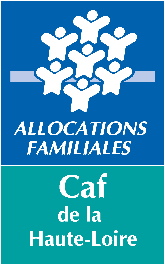 Bilan annuel 2023Nom de l’EPCI : ………………………………………………………………………………………………………………….Nom(s) de la ou du chargé(e) de coopération : Pour la répartition de l’ETP selon les quatre thématiques, complétez le document disponible sur le caf.fr : Convention territoriale globale et Contrat enfance et jeunesse | Bienvenue sur Caf.frUne page maximum par thématique. Pilotage Action(s) prévue(s) en 2023 dans le cadre de la CTG et validées au comité de pilotageAction(s) réalisée(s) en 2023Analyse de l’activité du chargé de coopération CTGAnalyse de la fonction dans le pilotage global de la CTG, de l’éventuel travail en équipe s’il y a plusieurs chargés de coopérationLien avec les élusOrganisation des COTECH et COPILLien avec les autres conventions territoriales (PedT ; GMR, etc.)Petite enfance Action(s) prévue(s) en 2023 dans le cadre de la CTG et validées au comité de pilotageAction(s) réalisée(s) en 2023Analyse de l’activité du chargé de coopération CTGMise en adéquation de l’offre d’accueil aux besoins des familles Écart entre le prévu et le réalisé Point à approfondir et perspectivesHandicapAction(s) prévue(s) en 2023 dans le cadre de la CTG et validées au comité de pilotageAction(s) réalisée(s) en 2023Analyse de l’activité du chargé de coopération CTGMise en adéquation de l’offre d’accueil aux besoins des familles Écart entre le prévu et le réalisé Point à approfondir et perspectivesEnfance jeunesseAction(s) prévue(s) en 2023 dans le cadre de la CTG et validées au comité de pilotageAction(s) réalisée(s) en 2023Analyse de l’activité du chargé de coopération CTGMise en adéquation de l’offre d’accueil aux besoins des familles Écart entre le prévu et le réalisé Point à approfondir et perspectivesParentalité Action(s) prévue(s) en 2023 dans le cadre de la CTG et validées au comité de pilotageAction(s) réalisée(s) en 2023Analyse de l’activité du chargé de coopération CTGMise en adéquation de l’offre d’accueil aux besoins des familles Écart entre le prévu et le réalisé Point à approfondir et perspectivesAnimation de la vie sociale Action(s) prévue(s) en 2023 dans le cadre de la CTG et validées au comité de pilotageAction(s) réalisée(s) en 2023Analyse de l’activité du chargé de coopération CTGMise en adéquation de l’offre d’accueil aux besoins des familles Écart entre le prévu et le réalisé Point à approfondir et perspectivesAccès aux droitsAction(s) prévue(s) en 2023 dans le cadre de la CTG et validées au comité de pilotageAction(s) réalisée(s) en 2023Analyse de l’activité du chargé de coopération CTGMise en adéquation de l’offre d’accueil aux besoins des familles Écart entre le prévu et le réalisé Point à approfondir et perspectivesLogementAction(s) prévue(s) en 2023 dans le cadre de la CTG et validées au comité de pilotageAction(s) réalisée(s) en 2023Analyse de l’activité du chargé de coopération CTGMise en adéquation de l’offre d’accueil aux besoins des familles Écart entre le prévu et le réalisé Point à approfondir et perspectives